Консультация для воспитателей  по физической культуре.                          « ИГРОВОЙ МАССАЖ. ОСЕНЬ».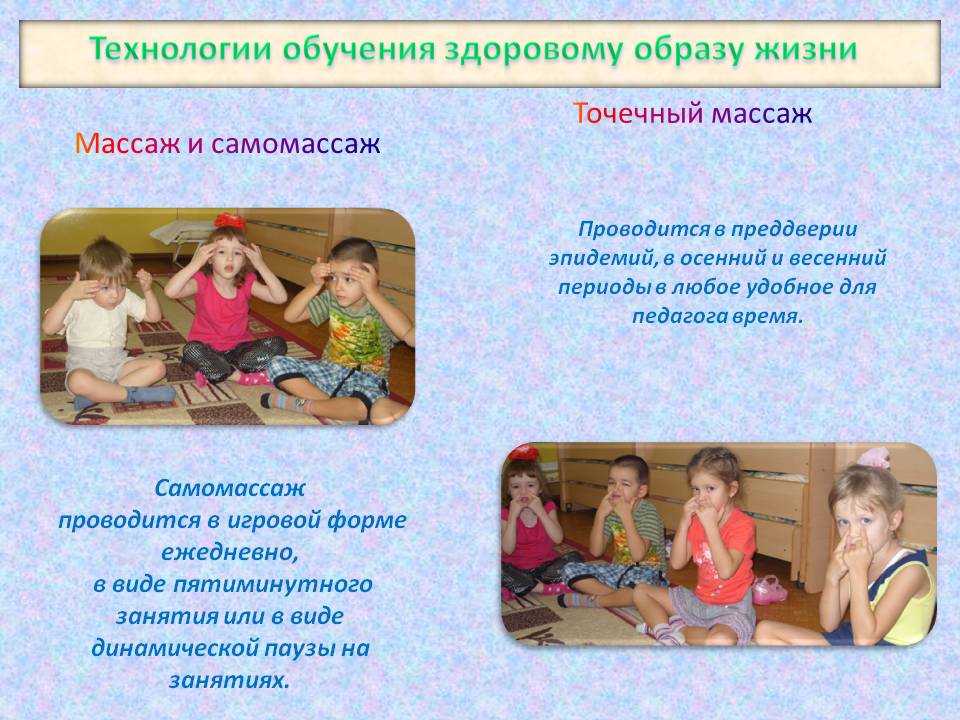 Не секрет, что с приходом дождливой и ветреной осени, наши дети стали чаще простужаться иболеть. Укрепить детское здоровье и повысить иммунитет, Вам поможет игровой массаж –адаптированный вариант методики спецзакаливания детей.ЗАКАЛИВАЮЩЕЕ ДЫХАНИЕЭтот вид закаливания укрепляет весь дыхательный тракт. Суть же его заключается в выполнениикомплекса игровых упражнений с носом. Проводится два-три раза в день.«Поиграем с носиком»1. «Найди и покажи носик» (показать свой носик взрослому).2. «Помоги носику собраться на прогулку». Ребёнок берет носовой платок или салфетку итщательно очищает свой нос сам или с помощью взрослого.3. «Носик гуляет». Взрослый предлагает ребёнку крепко закрыть рот, чтобы он не мешал гулять ихорошо дышать носу. Вдох и выдох выполняются через нос.4. «Носик балуется». На вдохе ребёнок оказывает сопротивление воздуху, надавливая большим иуказательным пальцами одной руки на крылья носа.5. «Носик нюхает приятный запах». Ребёнок выполняет 10 вдохов-выдохов через правую и левуюноздрю, поочередно закрывая их указательным пальцем.6. «Носик поет песенку». На выдохе малыш постукивает указательным пальцем по крыльям носаи поёт: «Ба-бо-бу».7. «Погреем носик». Ребёнок располагает на переносице указательные пальцы и выполняет имидвижение к крыльям носа, затем вверх и обратно. Таким образом делает как бы растирание.МАССАЖ РУКИнтенсивное воздействие на кончики пальцев стимулирует прилив крови к рукам. Этоблагоприятствует психоэмоциональной устойчивости и физическому здоровью, повышаетфункциональную деятельность головного мозга, тонизирует весь организм.«Поиграем с ручками»1. Дети растирают ладони до приятного тепла.2. Большим и указательным пальцами одной руки массируют каждый палец, начиная с ногтевойфаланги мизинца другой руки.3. Массируют тыльные стороны ладоней, имитируя мытье рук.4. Переплетают вытянутые пальцы обеих рук и слегка трут их друг о друга, направляя ладони впротивоположные стороны.5. Переплетённые пальцы закрывают на «замок» и подносят к груди. Пауза.6. Расправляют «замочек», вытягивают пальчики вверх и шевелят ими.7. Встряхивают руки, расслабляют их и отдыхают.МАССАЖ ВОЛШЕБНЫХ ТОЧЕК УШЕКЭтот вид закаливания основан на стимуляции биологически активных точек, расположенных наушной раковине и связанных рефлекторно почти со всеми органами тела. Массаж этих точекполезен, в частности, для улучшения работы органов дыхания и для защиты организма отпростудных заболеваний. Является доступным для детей всех возрастов. Рекомендуетсяпроводить в игровой форме 2-3 раза в день.«Поиграем с ушками»1. «Найдем и покажем ушки». Ребёнок находит свои ушки, показывает их взрослому.2. «Похлопаем ушками». Ребёнок заводит ладони за уши и загибает их вперёд сначала мизинцем, апотом всеми остальными пальцами. Прижав ушные раковины к голове, резко отпускает их. Приэтом ребёнок должен ощутить хлопок.3. «Потянем ушки». Малыш захватывает кончиками большого и указательного пальцев мочкиушей, с силой тянет их вниз, а затем отпускает.4. «Покрутим козелком». Ребёнок вводит большой палец в наружное слуховое отверстие, иуказательным пальцем прижимает козелок – выступ ушной раковины спереди. Захватив, такимобразом, козелок, он сдавливает и поворачивает его во все стороны в течение 20-30 секунд.5. «Погреем ушки». Ребёнок прикладывает к ушкам ладони и тщательно трёт ими всю раковину.